Секция работ естественно-научной направленности I             Кабинет 35, II этажОценка состояния популяций бука лесного на территории Макса Ашманн парка. Минаева Виктория, Кислова Наталья, 9 «Б» класс МАОУ СОШ № 30.Влияние выхлопных газов на почву и растительность. Бегоулова Мария, 9 «Б» класс МАОУ СОШ № 28.Особенности произрастания грецкого ореха в Калининградской области: наиболее распространенные заболевания и способы борьбы с ними. Дупленко Александр, 10 класс МАОУ гимназия № 1.Демографическая ситуация в поселке Краснополянское Черняховского района. Сашнева Анастасия, Янкин Николай, 10 «Ф» класс, МБОУ Лицей № 7.Определение качества воздуха по формам эпифитных лишайников и степени покрытия ими деревьев Светлогорского лесничества и п. Приморье. Костина Светлана, 10 класс. МАОУ СОШ № 28 / КОДЮЦЭКТ. Разработка информационного ресурса «Наше общее наследие» (по материалам Программы «Хранители Природы»). Мягков Иван, 10 класс МАОУ СОШ № 28. Секция работ естественно-научной направленности II           Кабинет 18, II этажПроектное районирование окрестностей Летнего озера и пруда Летнего Московского района г. Калининграда. Леоновец Илья, 7 «Б» класс МАОУ СОШ № 6 с УИОП.Развитие Программы экологического образования Калининградской области «Хранители Природы». Гуров Павел, 10 класс МАОУ СОШ № 28.Пищевые пристрастия - как сигнал болезни организма. Лобода Анастасия, Символокова Дарья, МАОУ СОШ № 6 с УИОПЭкология Человека. Портунова Яна, МАОУ СОШ № 2 г. Неман.Использование соли в народной медицине». Пигалова Татьяна, 7 класс, ЦРТДиЮ г. Советска.Пролетая над снами. Татаринцева Оксана. ЦРТДиЮ г. Советска.Потребление воды в МАОУ СОШ № 28. Жижинова Екатерина, Васильева Алина, 10 класс МАОУ СОШ № 28. Секция работ гуманитарной направленности I                             Кабинет 51, III этажМелодии "Лесной газеты" Виталия Бианки. Джалилова Наргис, Петровская СОШ, 8 класс.Холокост: невоспетые герои. Нестерук Карина, 8 класс, ЦРТДиЮ г. Советска. Образ Березы. Демченко Ксения, МАОУ СОШ № 2 г. Немана.Молодежь и патриотизм. Точки соприкосновения. Медякова Александра, Загидулина Алеся, 10 класс Улица Петра Захарова. Вехелина Марина, 11 класс, ЦРТДиЮ г. Советска.Музыка в жизни учащихся МАОУ СОШ № 28. Шмидт Анастасия, Пенькова Мария, 8 «Б» класс МАОУ СОШ № 28.Секция работ гуманитарной направленности IIКабинет 50, III этажЭмотикон – новый язык общения? Шорина Светлана, 7 «А» класс МАОУ СОШ № 28.Пятница 13. Восприятие современного подростка. Дубровина Дарья, 7 «Б» класс МАОУ СОШ № 28.Увлечения современного подростка. Курбанова Ангелина, 7 «А»Образ будущего глазами старшеклассников современной школы на примере учащихся МАОУ СОШ № 28 и МАОУ СОШ № 36. Анциферова Майя, Брай Людмила 10 класс МАОУ СОШ № 28.Толерантны ли современные школьники? Зинин Артем, Кольчак Евгения, 11 класс МАОУ гимназия №22. Влияние чисел на события в жизни учащихся МАОУ СОШ № 28. Колевинская Александра, Саакян Элеонора, 11 класс.ЭкспертыСекция работ естественно-научной направленности I             Кабинет 35, II этажСветлана Михайловна Гуцол – заведующая отделом экологии и охраны природы КОДЮЦЭКТ;Елена Витальевна Платонова – студентка 5 курса факультета биоэкологии БФУ им. И. Канта;Ольга Георгиевна Цветкова – учитель МАОУ СОШ № 28.Секция работ естественно-научной направленности II           Кабинет 18, II этажОльга Олеговна Крылова – заместитель директора КОДЮЦЭКТ;Елена Павловна Зайцева – учитель МАОУ СОШ № 28;Галина Анатольевна Тягонюк – учитель МАОУ СОШ № 28.Секция работ гуманитарной направленности I                             Кабинет 51, III этажВалентина Павловна Елаева – заведующая отделом краеведения и туризма КОДЮЦЭКТ;Светлана Михайловна Маринчук – преподаватель Черняховского педагогического института;Надежда Викторовна Вершкова – учитель МАОУ СОШ № 28.Секция работ гуманитарной направленности IIКабинет 50, III этажОльга Александровна Тумилович – педагог КОДЮЦЭКТ;Ольга Ильинична Сулоева – библиотекарь МАОУ СОШ № 28;Ольга Александровна Сорокина – педагог-психолог МАОУ СОШ № 28.МУНИЦИПАЛЬНОЕ АВТОНОМНОЕ ОБЩЕОБРАЗОВАТЕЛЬНОЕ УЧРЕЖДЕНИЕг. КАЛИНИНГРАДА	СРЕДНЯЯ ОБЩЕОБРАЗОВАТЕЛЬНАЯ ШКОЛА № 28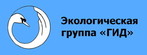 V Открытая конференция исследовательских работ учащихся «Горизонты открытий»МАОУ СОШ № 28,21 декабря 2013 г.ПрограммаКалининград12:30 - 13:00Регистрация, размещение участников13:00 - 13:30Открытие конференции. Привественное слово 13:30 -14:40Работа секций14:40 -15:10Перерыв15:10-15:30Подведение итогов конференции